Travail à faireFormez des groupes de 4 personnesVotre groupe envisage de publier un guide consacré exclusivement aux producteurs de produits bios et aux restaurants bios de votre département.Listez les sources d’informations.Listez les informations que vous devrez collecter.Indiquez les traitements à réaliser.Indiquez les outils à utiliser.Chaque groupe travaille en autonomie sans communiquer avec les autres groupes. Ils peuvent utiliser la grille suivante pour faciliter la présentation des résultats.Mettez en commun les résultats obtenus. Chaque groupe présente les résultats de son travail aux autres groupes et justifie ses choix. Réflexion 3 - Identifier les sources, les informations et les traitementsRéflexion 3 - Identifier les sources, les informations et les traitementsRéflexion 3 - Identifier les sources, les informations et les traitementsDurée : 30’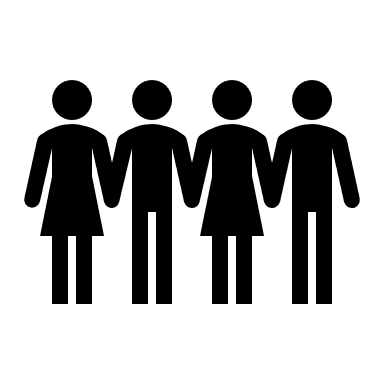 Source SourcesInformationsTraitementsOutils